Licence et Master 2 de traduction-interprétation (anglais, français, espagnol)        obtenus respectivement en  2010 et 2012 à l'Université de Salford (Angleterre)et au CETIM de l'Université de Toulouse le MirailLicence de LLCE anglais-espagnol obtenue en 2008 à l'Université de Toulouse le Mirail et au CEUM à MadridÉléna Bonnet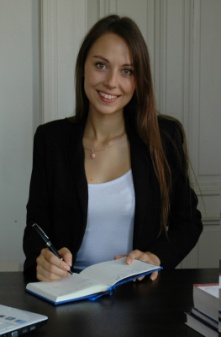 Traductrice française diplômée d'une école de traduction-interprétation.Flexible, proactive, respect de la confidentialité, adaptation, sens du détail, organisation, objectivité, maîtrise de l'informatique et travail sous pression. FORMATIONEXPERIENCE PROFESSIONNELLEEXPERIENCE PROFESSIONNELLEGestion de projet et traduction indépendante depuis l'année 2012 - collaboration avec des agences de traduction et des clients directs, notamment :Organisations internationales/gouvernementales : conclusions d'études de cas du BIT, document de la Banque Mondiale, formation de OGIS, sondages du gouvernement canadien, normes internationalesJuridique : décision émise par l'AFIP, acte notarié de la République du Panama, action de l'International Trade Commission, actes de naissance, actes de mariage, actes de décèsTechnique : manuel d'instructions de caméras de surveillance, de détecteurs d'arme chimique, d'alcootests, de tests salivaires, vidéo sur l'utilisation de chargeuses sur pneusAdministration des entreprises : ensemble de formations liées au leadership d'une entreprise australienne (100 000 mots)Psychanalyse : traductions réalisées pour des membres de l'école lacanienne de psychanalyseInformatique : documentation d'une entreprise de logiciel de sauvegarde, de logiciel anti-virus, formations et documentation de l'entreprise Hewlett PackardTourisme : documentation d'une entreprise de croisièreInterprétation français-espagnol au cours de rencontres professionnelles autour du théâtre à Buenos Aires en 2012Stage au sein de l’agence de traduction Caractères Sud à Buenos Aires en 2012 : traductions, relectures et gestion de projetInterprétation français-espagnol pour le festival de cinéma latino Arcalt à Toulouse en 2012Médiation linguistique anglais-français au cours du Séminaire ELGPN à Toulouse en 2011 : séances plénières et ateliers autour de l’orientation - interprétation de liaison, consécutive et chuchotage du français vers l’anglais et inversementMédiation linguistique espagnol-français pour Circque-o  à Jaca, en Espagne en 2011 : rencontres professionnelles autour du cirque - interprétation consécutive dans un atelier de 25 personnes de l’espagnol vers le français et inversement